24 CZERWIEC  : „WAKACYJNE  PODRÓŻE”1Słuchanie wiersza :"Morze" Danuta Wawiłow 2. Słuchamy Piosenki “Z Dumorysiem nad morzem” https://www.youtube.com/watch?v=qWMN0iL9k_c  3.. Zabawa ruchowo – ortofoniczna “Na plaży”                                                                                                                                                                      Dzieci zajmują dowolnie miejsca na dywanie. Twarze skierowane do prowadzącej.

- Zamykamy na chwię oczy. Są wakacje. Jesteśmy nad morzem. Szumią morskie fale.

Dzieci naśladują głos fal - szuuuuuu, szuuuuuu...., równocześnie rysują w powietrzu fale.

Małe fale - szumią cicho. Dzieci cicho naśladują szum fal.
Duże fale - szumią głośno.

Rodzic zwraca się do dzieci: 

- Wszyscy wstajemy. Kąpiemy się w morzu, skaczemy przez fale. Uwaga! Mała fala, wykonujemy mały wyskok w górę. Uwaga! Teraz zbliża się duża fala. Wykonujemy wysoki wyskok w górę. Kładziemy się na dywanie, na brzuchach. Naśladujemy pływanie żabką.4.  Film edukacyjny “Bezpieczeństwo dzieci nad wodą”          https://www.youtube.com/watch?v=Ui-ndYWcThA Rozmowa na temat jak właściwie bawić się podczas pobytu nad morzem.6. Praca plastyczna “ Na plaży”- dziecko z rodzicem może wykonać bardzo kreatywną pracę za pomocą papierowego talerzyka, farb, plasteliny, kolorowego papieru, kolorowych parasolek do deserów i jeszcze wielu innych rzeczy, które wyobraźnia podpowie. Poniżej przesyłam zdjęcie jednej pracy.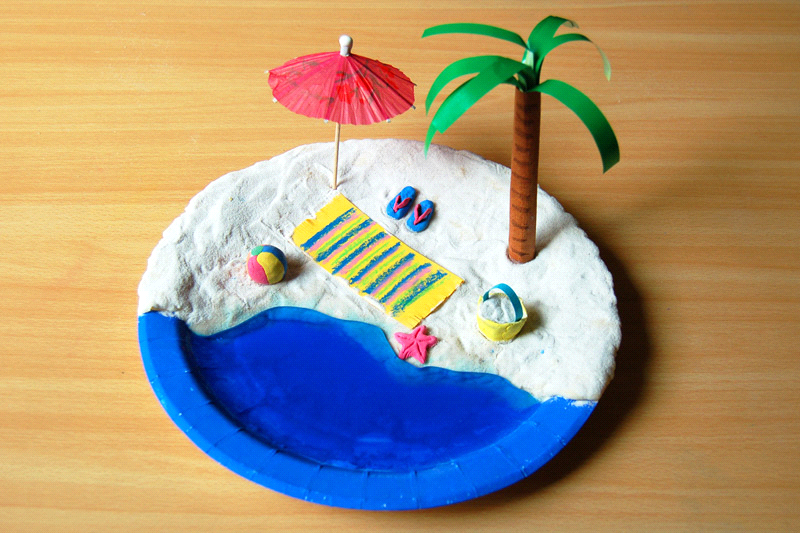 Siedziały dzieciaki na dworze
I kłóciły się jakie jest morze.
Kuba powiedział, że słone,
A Jędrek, że nie, bo zielone.
A Baśka, że są w nim meduzy
I okręt – o, taki duży,
I jeszcze raki w skorupie,
A Bartek, że dziewczyny są nudne,
i jeszcze Paweł powiedział,
Że jak się położyć nad morzem
I machać rękami, i machać nogami,
To na piasku się zrobi orzeł.
Poproszę tatę - może pojedzie
Ze mną nad morze?